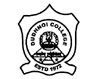 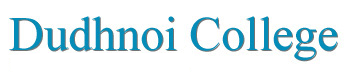 Sessional Examination 2021TDC Fifth SemesterSub: Political Science (Honours)Paper: 5.1 (Western Political Thinkers)Full Marks: 30							Time: 1 hourAnswer the following questions:					1x5=5“Knowledge is virtue” – said by Socrates/Plato/Aristotle.Write the correct one.In which book Plato put forwarded his view of ideal state?Name the advocate of distributive justice.“The City of God” was written by St. Augustine / Thomas Hobbes / Machiavelli. Choose the correct answer.Machiavelli was a political philosopher of Ancient period Medieval periodModern periodWrite the correct answer.Answer the following questions:					2x5=10Write two qualities of a philosopher king as stated by Plato.Write the name of two books written by St. Augustine.Mention two characteristics of Hobbes’ views on sovereignty.Mention two criticisms of Aristotle’s thoughts.  Write two aspects of human nature as mentioned by Machiavelli. Answer any three from the following:            			5x3=15Write a note on the causes of revolution as mentioned by Aristotle.Briefly discuss Machiavelli’s contribution to political thought.Give an analysis of Thomas Hobbes’ views on Social Contract. Write a short note on Plato’s theory of justice. 